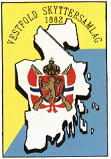 INNBYDELSE TIL LANDSDELSKRETSMESTERSKAP I FELTSKYTING VIKEN 1 2014Vestfold skyttersamlag har gleden av å invitere til landsdelskretsmesterskap Viken 1, feltskyting søndag 9.mars 2014.       Oppmøte: Breidablikk ungdomslokale, Breidablikkveien 142, 3277Steinsholt GPS-koordinater: WGS 84 N 59`19.140 E 9`53.009                                                          	                     WGS 84 des. 59.31901  9.88349Veibeskrivelse: Vei skiltes fra FV40 ved Steinsholt. Fra kongsberg/Hvittingfoss følg FV40 mot Larvik. Ca 1 km før Steinsholt blir det merket inn til venstre.	    Fra Larvik kjør mot Kongsberg. Merket inn til høyre rett etter Steinsholt Landhandleri. 	Påmelding: Skriftlig påmelding (helst elektronisk) fra hvert enkelt skytterlag på vedlagte skjema, samt arrangementsavgift må sendes oss innen Onsdag 19.februar på kontonr: 2442.30..63722  Påmelding er ikke gyldig før arrangementsavgiften er innbetalt. Innskudd merkes «Viken 1» og skytterlaget dere komer fra.Påmeldingsskjemaet sendes til Styrvoll@skytterlag.no evt til Styrvoll skytterlag v/Ole Jørgen Solli, Breidablikkveien 67, 3277 Steinsholt.Skytetider: Skytetider sendes til skytterlagslederne/evt andre kontaktpersoner i uke 9.  De legges også ut på vestfold-skyttersamlag.com  og skytterlag2.no/styrvoll/Premiering: Det forventes at deltakende lag og samlag bidrar til premiebordet. Vennligst gi en tilbakemelding på hvilken verdi evt gavepremie representerer eller hvor stort beløp som overføres til innkjøp av gavepremier. Gavepremiebeløp overføres sammen med arrangementsavgiften.Innskudd:Kl 1-5 + vet og AG3/HK416: kr290 .-( herav kr 90+25 i arr.avg/buss, kr.150.- i premie, kr.25.- til Viken 1 krets)Kl R/ER/J : Kr 255.-(herav kr.80+25 i arr.avg/buss, kr.125.- i premie, kr.25.- til Viken 1 krets)Stangskyting: Kr 40.-Felthurtigskyting: Kr 40.-Program:Det skytes 30-skudd + mesterskapsomgang ihht Skytterboka.Stang- og felthurtigskyting skytes fortløpende etter siste hold på feltrunden. Stangskyting avvikles på elektronisk målmateriell.Samlagsskyting kl 2-5+V55: De 5 beste skytterne på innledende skyting  fra hvert samlag teller. Ingen fohåndspåmelding.Lagskyting kl 2-5+V55: 3 forhåndspåmeldte skyttere fra hvert skytterlag. Påmelding skjer ved oppmøte stevnedagen.Lagskyting kl R/ER/J: De 3 beste skytterne på innledende skyting  fra hvert skytterlag teller. Minst 1 junior skal delta på laget. Ingen forhåndspåmelding.Vi ønsker alle sammen hjertlig velkommen til Viken 1 felt 2014 i Styrvoll!Hilsen Vestfold Skyttersamlag